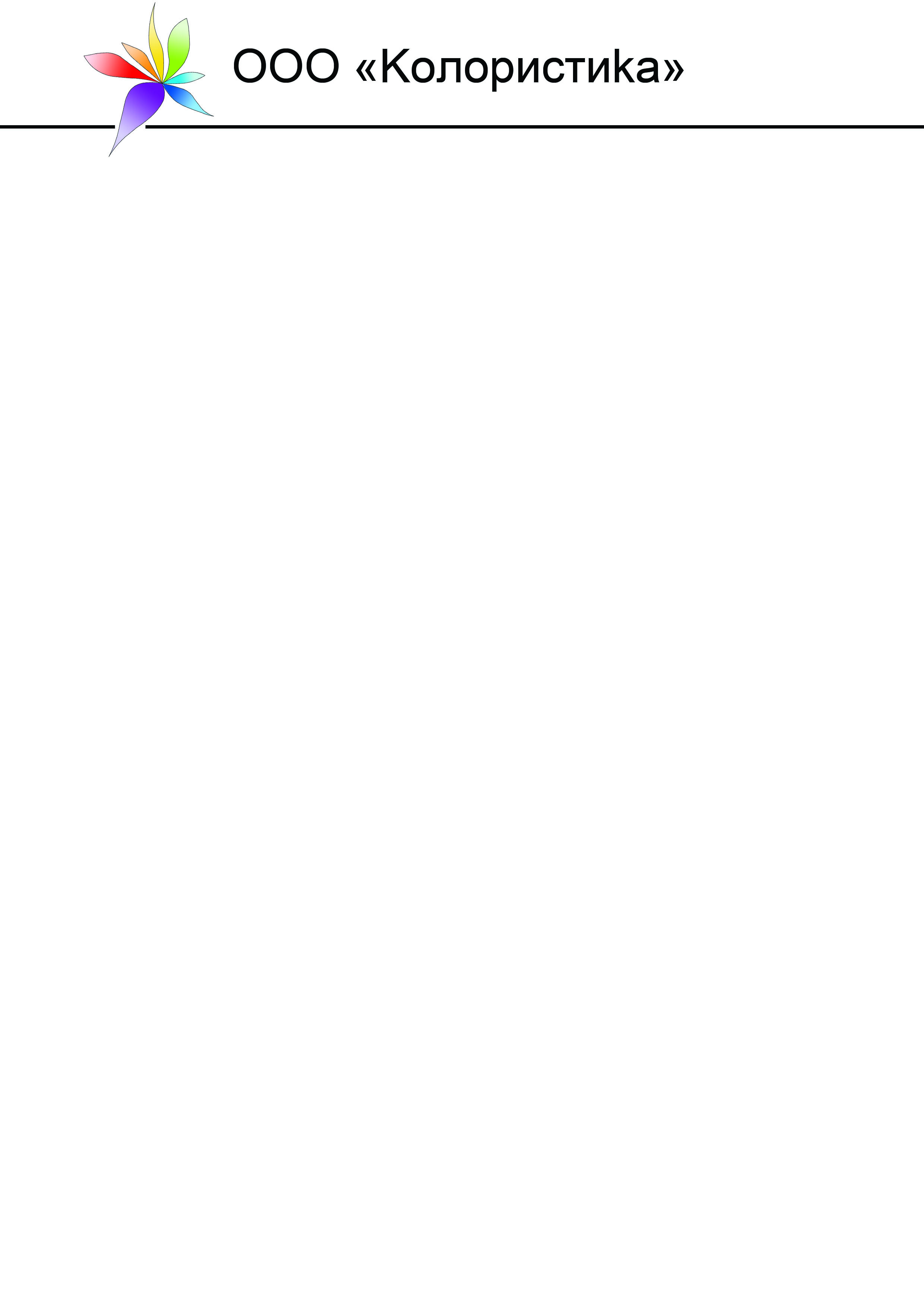 Реквизиты:ИНН/КПП  7806514237/783901001Юридический адрес:  190005, г. Санкт-Петербург, Измайловский проспект, д.3, лит.А, пом.1НФактический, почтовый адрес: 190005, г. Санкт-Петербург, Измайловский проспект, д.3, лит.А, пом.1НОГРН     1137847443051ОКПО      31041429ОКАТО    40262565000ОКТМО   40305000000ОКВЭД    47.52.2, 47.52, 70.22, 82.99, 46.73Расчётный счёт    40702.810.1.55000003938БИК 044030653В СЕВЕРО-ЗАПАДНЫЙ БАНК ПАО СБЕРБАНККорр. счёт       30101.810.5.00000000653Расчётный счёт    40702.810.3.06000005304БИК 044030920в СТ-ПЕТЕРБУРГСКОМ Ф-ЛЕ ОАО «ПРОМСВЯЗЬБАНК»Корр. счёт       30101.810.0.00000000920Директор Мельникова Наталия ВикторовнаТел. +7 (812) 418-30-06         +7(921) 917-06-67         +7(921) 917-06-59